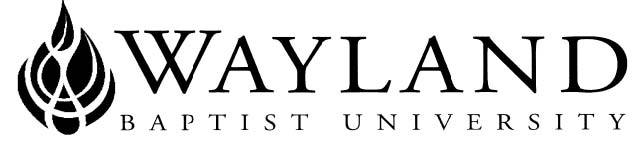 VIRTUAL CAMPUSSCHOOL OF BUSINESSSYLLABUS1 Mission Statement: Wayland Baptist University exists to educate students in an academically challenging, learning-focused and distinctively Christian environment for professional success and service to God and humankind.2 Course: MGMT 5350 – {VC01}, Strategic Management for MAMSummer 2017 – May 29, 2017 – Aug 12, 20174 Instructor: Dr. Terry Stimson5 Office Phone and email: (907) 250 1409  terry.stimson@wayland.wbu.edu6 Office Hours, Building, and Location:  Online only7 Class Meeting Time and Location: Online8 Catalog Description: Management decisions for creating or maintaining market position with emphasis on comprehensive organizational analysis, policy development, and critical management issues; strategic planning of resources and workforce in local, regional, and international environments; measurement of results, internal and external resource utilization. The Major Field Examination is administered.9 Prerequisites: Completion of ALL M.A.M core courses.9.  Prerequisites: Completion of ALL M.A.M core courses.10.  Required Textbook and Resources: 11. Optional Materials:12 Course Outcome Competencies:Demonstrate knowledge acquired in completion of core courses in Master of Management Program formulating and implementing value-creating strategies.Analyze internal and external environments to determine resources, capabilities, and core-competencies.  Using this information/data to develop vision, mission and formulating the strategy. Recognizing the impact of globalizations of industries and on-going technological changes.Identify individuals and groups who can affect and are affected by the strategic outcomes achieved and who have enforceable claims on a firm’s performance.Evaluate and explain a set of commitments and actions designed to exploit core competencies and gain competitive advantage.13 Attendance Requirements: This class requires that the student be online at least three days out of seven, each week, for full credit.14.  Statement on Plagiarism and Academic Dishonesty: Wayland Baptist University observes a zero tolerance policy regarding academic dishonesty. Per university policy as described in the academic catalog, all cases of academic dishonesty will be reported and second offenses will result in suspension from the university.15.  Disability Statement: “In compliance with the Americans with Disabilities Act of 1990 (ADA), it is the policy of Wayland Baptist University that no otherwise qualified person with a disability be excluded from participation in, be denied the benefits of, or be subject to discrimination under any educational program or activity in the university. The Coordinator of Counseling Services serves as the coordinator of students with a disability and should be contacted concerning accommodation requests at (806) 291- 3765. Documentation of a disability must accompany any request for accommodations.”16.  Course Requirements and Grading Criteria:Students shall have protection through orderly procedures against prejudices or capricious academic evaluation. A student who believes that he or she has not been held to realistic academic standards, just evaluation procedures, or appropriate grading, may appeal the final grade given in the course by using the student grade appeal process described in  the  Academic  Catalog.  Appeals  may  not  be  made  for  advanced  placement  examinations  or  course  bypass examinations. Appeals are limited to the final course grade, which may be upheld, raised, or lowered at any stage of the appeal process. Any recommendation to lower a course grade must be submitted through the Executive Vice President/Provost to the Faculty Assembly Grade Appeals Committee for review and approval. The Faculty Assembly Grade Appeals Committee may instruct that the course grade be upheld, raised, or lowered to a more proper evaluation. Active class participation (must be online 3 out of 7 days each week)
2. Presentation of two case studies and facilitation of discussion.
3. Three Monthly Learning Summaries.
5. Final Paper (10 pages) due the last day of the course.

Assessment Process / Grading:
Syllabus Quiz 14 points
Active class participation (10 points each week for 10 weeks) 100 points
Presentation of two case studies and facilitation of discussion (35 points each) 70 points
Monthly Learning Summaries (35 points each)’(total of 105 points)  Assignments First Learning Summary  June 25 ,  2017Second Learning Summary   July 23,  2017Third Learning Summary  August 12 ,  2017Final Paper August 12 ,  2017Assignments:Answer Dr.T’s  Questions each week (10 points each week for 11 weeks) 110 points
Answer Discussion Questions each week (10 points each week for 10  weeks) 100 points
Final Paper - Strategic Plan Process (due November 5, 2016via e-mail) 101 points required for an A in this class.
Grading Criteria: Letter grades from "A" to "F" will be used in this course. The grading criteria is listed below:

500 -400 A
399 -300 B
299 -200 C
199- 100 D
100- Fail17.  Schedule: (Calendar, Topics, Assignments)MGMT5350 Spring 2017 Case Assignments 11edWeek One May 29, 2017 – June 4, 2017No CasesChapter OneWeek Two  June 5- 11, 2017NoChapter TwoCase Fisk Alloy WireCase Luck Companies
Week Three  Marc June 12- 18, 2017Chapter ThreeCase Movie Exhibiton IndustryCase Polaris and VictoryWeek Four  June 19- 25, 2017Chapter FourCase Southwest AirlinesCase SafaricomFirst Learning Summary  June 25 ,  2017Week Five  June 26- July 2, 2017NoChapter FiveCase IKEACase CarlsbergWeek Six  July 3 9,  2017Chapter SixCase American ExpressCase - KippWeek Seven   July 10 - 16,  2017Chapter SevenCase AmazonCase W.L. GoreWeek Eight  July  17  23,  2017Chapter EightCase InvitrogenCase Martha StewartSecond Learning Summary   July 23,  2017Week Nine  July -24 - 30,  2017Chapter NineCase KeuringCase Super SelectosWeek Ten July 31 August 6,  2017Chapter Ten and ElevenCase BP in RussiaCase Tim Horton’sWeek Eleven August 7 - 12,  2017Chapter Twelve and ThirteenCase StarbucksCase SiemensThird Learning Summary August 12 ,  2017Assignments First Learning Summary  June 25 ,  2017Second Learning Summary   July 23,  2017Third Learning Summary  August 12 ,  2017Final Paper August 12 ,  201718. Student Responsibilities: Students are responsible for reading, understanding, obeying, and respecting all academic policies, with added emphasis being placed upon academic progress policies, appearing in the Wayland Baptist University Academic Catalog applicable to their curriculum and/or program of study.19. Academic Honesty: This class will adhere to zero tolerance for using someone else’s work as your own.20. Learning Resource Center:The Wayland Library (Learning Resource Center) is available to all Wayland students at: http://library.wbu.eduTutorials for accessing library resources are linked from the homepage.21. Textbook Policy:PLEASE NOTE: Wayland-Anchorage students who choose to purchase textbooks from a vendor other than the Wayland bookstore run the risk of getting the wrong book and/or having the book arrive late—after the course has started. Students should also be aware that they will normally have to pay extra expenses after they have the book, in order to connect to web sites and use other required materials associated with the textbook. These extra expenses are not well advertised and often catch students off guard. All students are responsible to have required course materials in hand by lesson 1.Strategic ManagementConcepts and Cases Hitt12th2017Cengage Learning1-337-06291-X6/24/16